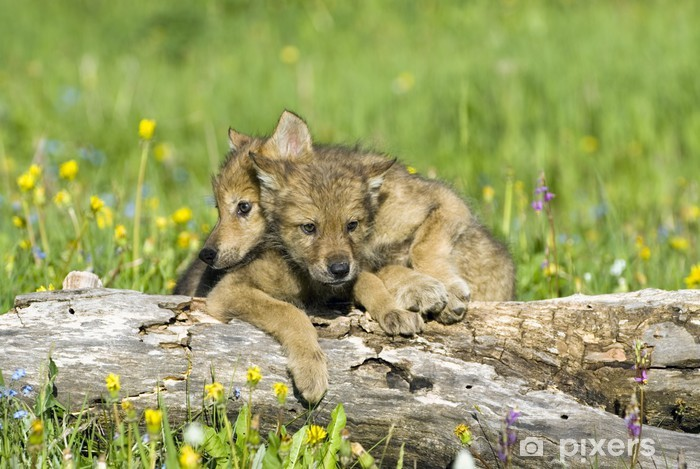 3. A	 TÝDENNÍ PLÁN31. týden	(1.4. – 5.4.2024)   1.4. – svátekPŘEDMĚTCO BUDEME UČIT?JAK SE MI DAŘÍ?JAK ZPRACOVÁVÁME?ČESKÝ JAZYKuč. str. 68-71Seznamuji se s VS po S.Pracujeme s pamětnými řadami vyjmenovaných slov po B, L, M, P.Tvořím s VS výstižné věty.Rozlišuji homonyma.Umím vyjmenovaná slova po B, L, M, P.Zkouším VS po S.Průběžně zkouším:vyjmenovaná slova po B,L,M, PČESKÝ JAZYKPS str. 37 – 38 (1. polovina)PS – bílá vyjmenovaná slova str. 20 - 21 PS (VS – fialový) str. 25Seznamuji se s VS po S.Pracujeme s pamětnými řadami vyjmenovaných slov po B, L, M, P.Tvořím s VS výstižné věty.Rozlišuji homonyma.ČTENÍ,        PSANÍScénické čteníDokážu číst se správnou intonací.Scénické čtení – pracuji s textem.ČTENÍ,        PSANÍPísankaProjekt čokoláda.MATEMATIKAuč. str. 69 - 71PS str.15 - 17Pracuji v různých matematických prostředích.Řeším slovní úlohy.Umím písemné násobení.Řeším vývojový diagram.Rýsuji trojúhelníky, měřím jejich strany a vypočítám jejich obvod.Rýsuji přímku a úsečku, vyznačím bod, který na nich leží či neležíUmím zpaměti násobilku 1- 10.Test – sčítání a odčítání, písemné násobení, pavučiny, slovní úlohy, zvířátka dědy LesoněTest - rýsování přímky, úsečky, bodu; měření úseček, výpočet obvodu, výpočet obsahu útvarů ve čtvercové síti, krychlové stavby – plán, pohled zepředuFialový početník (dva sloupečky – vybrat náhodně)Bílý početník 2 - (dva sloupečky – vybrat náhodně)Bílý početník 4 - (dva sloupečky – vybrat náhodně)PRVOUKAuč. str. 77PS str. 48ZeleninaRozlišuji druhy zeleniny.Poznám vybrané zástupce.ANGLICKÝ JAZYKuč. str. 34 – 35PS str. 30 – 31Unit 4ClothesPracuji s novou slovní zásobou.Vazby: What are you wearing?I am wearing ……Instructions:Open your book.    Close your book. Listen.                    Clap your hands. Look.                      Stamp your feet. Sing.                       Jump.Draw.                      Wave your arms.Run.                        Turn around. Touch.                     Walk.Eat.                         Drink.Hop.                        Fly.Take off.                   Put on.